ПОЯСНИТЕЛЬНАЯ ЗАПИСКА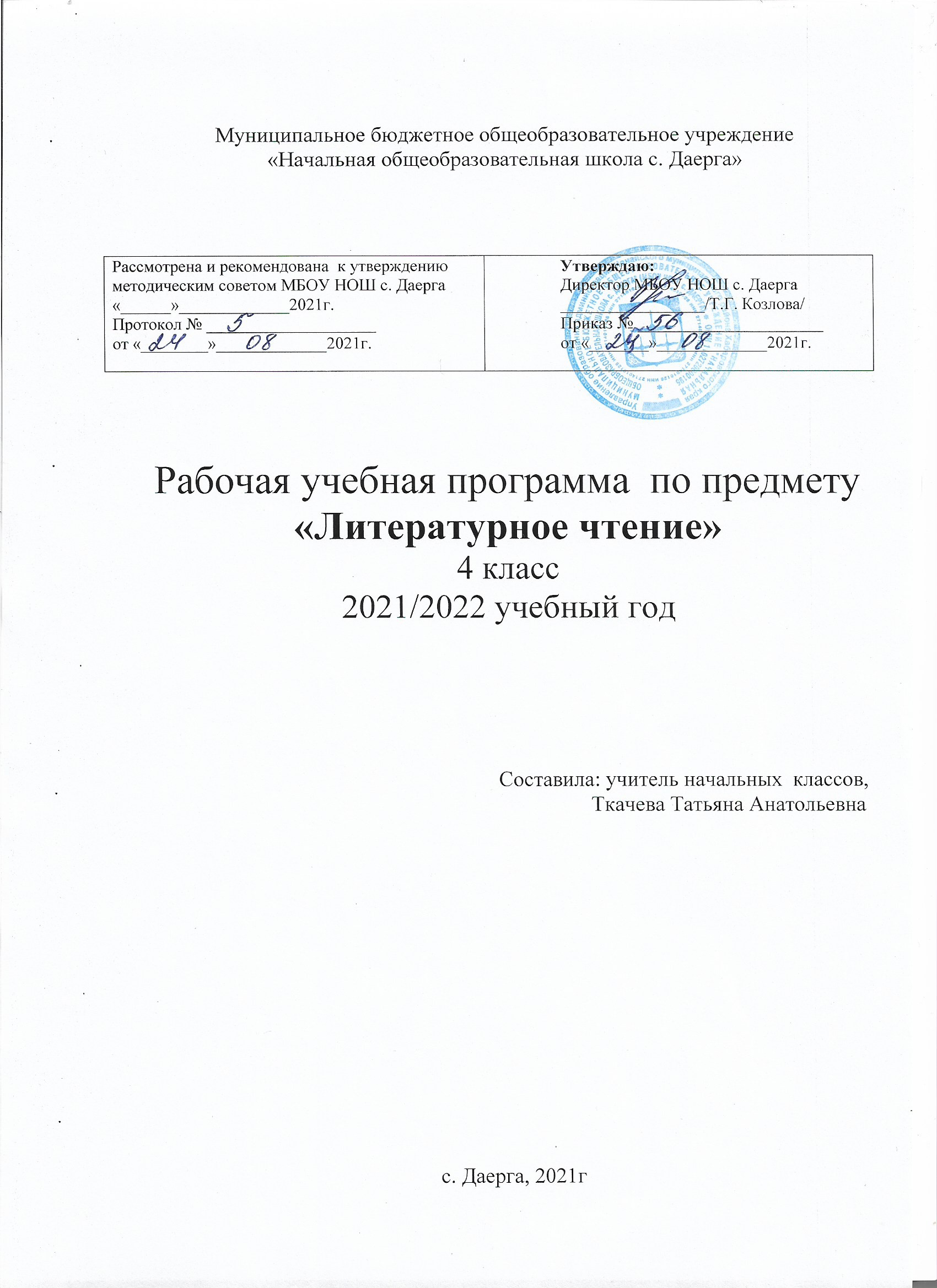 Программа составлена в соответствии с Федеральным государственным образовательным стандартом начального общего образования, Концепцией духовно-нравственного развития и воспитания личности гражданина России, планируемых результатов начального общего образования по программе «Литературное чтение» Л.Ф. Климановой, М.В. Бойкиной, на основе   предметной линии системы «Перспектива» ФГОС (Москва «Просвещение»,2011г).Рабочая программа разработана на  136 ч  (4 ч. в неделю, 34 учебные недели )Планируемые результаты по итогам обучения в 4 классеЛИЧНОСТНЫЕ РЕЗУЛЬТАТЫК окончанию 4 класса будут сформированы:Внутренняя позиция школьника на уровне положительного отношения к уроку литературного чтения и к процессу чтения; ориентация на содержательные моменты школьной действительности; внутренняя позиция школьника на уровне положительного отношения к уроку литературного чтения и к процессу чтения, ориентация на содержательные моменты школьной действительности; выстраивание индивидуальных маршрутов для достижения образовательных целей;мотивация обращения к художественной книге как источнику эстетического наслаждения; мотивация обращения к справочной и энциклопедической литературе как источнику получения информации;  умения осознавать роль книги в мировой культуре; рассматривать книгу как нравственную, эстетическую ценность;первоначальные представления о нравственных понятиях  (тщеславие; гнев, самообладание; поступок,  подвиг, отражённых в литературных произведениях;умение отвечать на вопросы: «Что такое поступок?», «Какой поступок можно назвать героическим?», «Всякого ли героя можно назвать героем?»;осознание ответственности человека за благополучие своей семьи, своей малой родины, своей страны;способность к самооценке своей работы на основе самостоятельно выбранных критериев; способность адекватно оценить работу товарища, одноклассника.Учащиеся получат возможность научиться:эмпатии, как осознанному пониманию чувств других людей и сопереживанию им, выражающихся в поступках.МЕТАПРЕДМЕТНЫЕ РЕЗУЛЬТАТЫ    Универсальные УУДУчащиеся научатся: Планировать своё действие в соответствии с поставленной задачей и условиями её реализации;Осуществлять итоговый и пошаговый контроль по результату;Оценивать правильность выполнения действия на уровне адекватной ретроспективной оценки.Учащиеся получат возможность научиться:в сотрудничестве с учителем ставить новые учебные задачи; проявлять познавательную инициативу в учебном сотрудничестве.Познавательные УУД:Учащиеся научатся:использовать разные виды чтения:  изучающее, просмотровое, ознакомительное – и выбирать вид чтения в соответствии с поставленным заданием;преобразовывать информацию из одной формы в другую, составлять план, таблицу, схемустроить речевое высказывание в устной и письменной форме;пользоваться справочником и энциклопедией. Учащиеся получат возможность научиться:осуществлять расширенный поиск с использованием ресурсов  библиотек и Интернет – ресурсов;строить логическое рассуждение, включающее установление причинно-следственных связей.Коммуникативные УУД	Учащиеся научатся:участвовать в коллективной работе; планировать работу группы в соответствии с поставленными задачами;готовить самостоятельно проекты;учитывать разные мнения и стремиться к координации различных позиций в сотрудничестве;адекватно использовать все речевые средства  для решения различных коммуникативных задач, строить монологическое высказывание, владеть диалогической формой речи; создавать письменное высказывание с обоснованием своих действий.Учащиеся получат возможность научиться:учитывать разные мнения и интересы и обосновывать собственную позицию;задавать вопросы, необходимые для организации  собственной деятельности и сотрудничества с партнёрами; осуществлять взаимный контроль и оказывать в сотрудничестве необходимую помощь;адекватно использовать все речевые средства для решения коммуникативных задач.ПРЕДМЕТНЫЕ РЕЗУЛЬТАТЫВиды речевой и читательской деятельностиУчащиеся научатся:осознавать значимость чтения для дальнейшего обучения; понимать цель чтения для дальнейшего обучения; понимать цель чтения, проявлять читательский интерес,  вести поиск возможной информации, приобретение читательского опыта, поиск аргументов;осознанно воспринимать содержание различных видов текстов, их особенности, специфику, определять самостоятельно тему и главную мысль произведения;составлять рассказы на тему; представлять свои рассказы в группе; сравнивать произведения разных жанров; группировать их по заданным признакам; определять отличительные особенности; сравнивать произведения художественной и научно – познавательной  литературы; находить необходимую информацию в научно – познавательном тексте для подготовки сообщения;сравнивать произведения живописи и литературы;  готовить рассказ о картине.Учащиеся получат возможность научиться:воспринимать литературу как искусство;осмысливать эстетические и нравственные ценности художественного теста.  	Система оценки планируемых результатов:Формы контроля: контрольно-измерительные материалы, индивидуальные и групповые проекты, самостоятельные работы, контрольная работа, сочинения по репродукциям картин; самооценка, взаимооценка, рефлексия, диагностическая работа по технике чтения; портфолио.Критерии оценок: В Обязательном минимуме содержания основных образовательных программ (Федеральный компонент государственного образовательного стандарта) определяет подходы к оцениванию навыка чтения младшего школьника:Способ чтения: чтение целыми словами.Правильность чтения чтение незнакомого текста с соблюдением норм литературного произношения.Скорость чтения: установка на нормальный для читающего темп беглости, позволяющий ему осознать текст. Установка на постепенное увеличение скорости чтения.Выразительное чтение: использование интонаций, соответствующих смыслу текста.В требованиях к уровню подготовки оканчивающих начальную школу указано, что в результате изучения литературного чтения ученик должен уметь читать осознанно текст художественного произведения про себя (без учета скорости). Следовательно, при проверке техники чтения производится оценивание четырех качеств навыка, и ведущим является осознанность.  Для проверки навыка чтения вслух подбираются доступные по лексике и содержанию незнакомые тексты.  Темп чтения не менее 85 слов в минуту в I полугодии, во втором полугодии – не менее 95 слов в минуту.Итоговые отметки по литературному чтению выставляются по отметкам текущего контроля, в ходе которого проверяется:Выразительное чтение текста;Пересказ содержания произведения (полно, выборочно, кратко);Выразительное чтение наизусть;Составление простого плана;Создание небольших устных (письменных) текстов на заданную тему;Работа с детской книгой и т.д.  В ходе фронтального  опроса  проверяются умения определять тему и главную мысль произведения; составлять небольшое монологическое высказывание с опорой на авторский текст; оценивать события, героев произведения; приводить примеры произведений фольклора, различать жанры художественной литературы, определенные программой; приводить примеры художественных произведений разной тематики по изученному материалу; высказывать оценочные суждения о прочитанном произведении; работать с различными источниками информации.Оценка «5» - ставится ученику, если он даёт правильный, логически законченный ответ с опорой на собственный опыт, чувства, отношения. Читает слова целиком, не допускает искажений, замены, перестановки букв и слогов в словах,  правильно ставит ударение в словах, соблюдает при чтении паузы и интонации, соответствующие знакампрепинания в конце предложения.  Умеет правильно найти в тексте ответ на вопрос учителя и последовательно передать содержание прочитанного; твёрдо знает текст для заучивания наизусть и умеет его выразительно читать.Оценка «4» - понимает основное содержание прочитанного, допускает при чтении 1-2 ошибки в словах, в расстановке ударения и при соблюдении пауз и интонации в конце предложения, правильно пересказывает прочитанный текст и отвечает на вопросы учителя, знает наизусть стихотворение, но допускает перестановку слов, легко и самостоятельно исправляет ошибки.Оценка «3» - ставится ученику, если он разбирается в прочитанном произведении только с помощью учителя, допускает 3-5 ошибок на замену слов, пропуск, перестановку слогов и букв, не соблюдает пауз между словами и предложениями, знает наизусть стихотворение, но при воспроизведении обнаруживается нетвёрдое усвоение текста. Оценка «2» - ставится ученику, если он: затрудняется в чтении по слогам даже легких слов; допускает более пяти ошибок при чтении и соблюдении синтаксических пауз; в ответах на вопросы и при пересказе содержания прочитанного искажает основной смысл, не использует помощь учителяПроектная деятельность обучающихся:1.Творческий проект «Нам не нужна война» (раздел «О Родине, о подвигах, о славе»)2. Проект. Мы идём в музей (раздел «Великие русские писатели»)УЧЕБНО-ТЕМАТИЧЕСКОЕ ПЛАНИРОВАНИЕСОДЕРЖАНИЕВводный урок (1ч)Вводный урок по курсу литературного чтения. Знакомство с системой условных обозначений. СодержаниеЛитературная сказка (10ч)Дж. Родари. Волшебный барабан. Мы идём в библиотеку. Литературные сказки русских писателей и поэтов. Тим Собакин. Лунная сказка.Ю. Коваль. Сказка о серебряном соколеС. Михалков. Упрямый козлёнок.Картины родной природы (16ч)Т. Коти. В родном краю.Б. Заходер. Что такое стихи?И. Соколов – Микитов. Март в лесу. А. Майков. Весна.С. Есенин «Сыплет черёмуха…». Анализ картин В. Пурвита. Последний снег. В. Борисова – Мусатова. Весна.С. Есенин. С добрым утром.Сравнительный анализ произведений живописи А. Васнецова. После дождя, И. Шишкина. Дождь в дубовом лесу.М. Пришвин. Золотой луг.Сравнение стихотворения Саши Чёрного. «Летом» и произведения живописи А. Рылова «Зелёный шум».Сравнение стихотворения Ф. Тютчева «В небе тают облака…» и произведения живописи А. Саврасова Сосновый бор на берегу реки.Мы идём в библиотеку. Стихи и рассказы о природе.Г. Юдин. Поэты. Я. Аким. Как я написал первое стихотворение.Книга в мировой культуре (7ч)Вводный урок по содержанию раздела. Основные понятия раздела: библиотека, каталог, аннотация.     Высказывание о книгах известных людей прошлого и современности.Устное сочинение на тему «Книга в нашей жизни»Из повести временных лет. О книгах. Летописец Нестор.М.Горький.  О книгах. Рассказ о своей домашней библиотеке.История книги. Подготовка сообщения на тему.Удивительная находка. Пересказ текста.Истоки литературного творчества (19ч)Пословицы разных народов. Святой источник. Из книги притчей Соломоновых. Притча о сеятеле. Милосердный самарянин. Былины: «Исцеление Ильи Муромца», «Ильины три поездочки (поэтический и прозаический варианты). Мифы: «Славянский миф», мифы древней Греции «Деревянный конь». Тайская народная сказка «Болтливая птичка». Немецкая народная сказка «Три бабочки». Притчи: «Царь и кузнец», «Шрамы на сердце».О Родине, о подвигах, о славе (17ч)К.Ушинский «Наше Отечество». В.Песков «Отечество».Н.Языков «Мой друг»! С.Романовский «Русь». Святитель Филарет Московский «Святая Русь». Александр Невский. Н. Кончаловская «Слово о побоище Ледовом». Дмитрий Донской. Куликовская битва. Михаил Кутузов. Ф.Глинка «Солдатская песнь». Великая Отечественная война 1941 – 1945 годов. Р.Рождественский «Реквием». А.Приставкин «Портрет отца». Е.Благинина «Папе на фронт». С.Фурин «Чтобы солнышко светило». В.Орлов «Разноцветная планета». Ф.Семяновский Фронтовое детство».Маргарита Климанова Небо голубое…» Творческий проект «Нам не нужна война».Жить по совести любя друг друга (10ч)Произведения А.Толстого, И.Сурикова, А.Гайдара, М.Зощенко, И.Пивоваровой, Н.Носова, В.Драгунского.Литературная сказка (20ч)Якоб и Вильгельм Гримм «Белоснежка и семь гномов. Шарль Перро «Мальчик-с-пальчик», «Спящая красавица». Ганс-Христиан Андерсен «Дикие лебеди», «Пятеро из одного стручка», «Чайник». И.Токмакова «Сказочка о счастье». С.Т.Аксаков «Аленький Цветочек».Э.Хоггарт «Мафин печёт пирог».Великие русские писатели (35 ч)Средства художественной выразительности – метафора, олицетворение, эпитет, сравнение. К.Паустовский «Сказки А.С.Пушкина». Сказки и стихотворения А.С.Пушкина. Стихи Ф.И.Тютчева, И.И.Козлова, М.Ю.Лермонтова. Произведения Л.Н.Толстого, И.С.Никитина, И.А.Бунина, Н.А.Некрасова. Басня И.А.Крылова.Литература как искусство слова (5 ч)Обобщение по курсу литературного чтения.Произведения И.Бунина, И.Тургенева. А.Пушкина, С.Есенина. Н.Рубцова, И.Языкова, Саши Чёрного.Литература для учителя.Климанова Л.Ф. Литературное чтение. Рабочие программы. 1- 4 классы. М.: Просвещение, 2011гЛитературное чтение. Академический школьный учебник в 2 ч. 4 класс Перспектива. ФГОС. Сост. Л.Ф.  Климанова, Л.А. Виноградская, В.Г. Горецкий.  М.: Просвещение, 2012гПолозова Т.Д. Как сформировать читательскую активность.Полный школьный курс.1- 4 класс. Справочное пособие. Санкт- Петербург, изд. «Весь», , с 299- 373:Чтение(Литературоведческие термины, Детские писатели)Ожегов С.И. «Словарь русского языка», М., «Русский язык»,2005годЧутко Н.Г. Формирование познавательной активности у младшего школьника: Книга для учителя.Литература для обучающихся   1.Литературное чтение. Академический школьный учебник   4класс IиIIч, Перспектива. ФГОС. Сост. Л.Ф.  Климанова, Л.А. Виноградская, В.Г. Горецкий М.: Просвещение, 2012гТехнические средства обученияАвтоматизированное рабочее место учителя (АРМ) (ноутбук, проектор, принтер- сканер)Белая электронная доска SKOLAИнтернет – ресурсы:Единая коллекция Цифровых Образовательных Ресурсов: http://school-collection.edu.ru Презентации уроков «Начальная школа»: http://nachalka.info/about/193Я иду на урок начальной школы (материалы к уроку): www. Festival.1september.ruОфициальный сайт: Просвещение. УМК «Перспектива» Печатные пособия:	Портреты писателей (5шт)Репродукции картин художников (6шт)Папка с памятками - понятия средств художественной выразительностиКонтрольно – измерительные материалы (2014г)Тесты- срезы знаний.Дидактическое обеспечение.Климанова Л.Ф., Л.А. Виноградская, В.Г. Горецкий.  Литературное чтение. Учебник. Iч. и IIч. 4 класс.  М. Просвещение, 2012Климанова Л.Ф. Рабочая тетрадь. Литературное чтение. Iч. и IIч. 4 класс. Пособие для учащихся образовательных учреждений М. Просвещение, 2014Методическое обеспечение.Климанова Л.Ф., Л.А.Виноградская, В.Г. Горецкий. Методическое пособие к учебнику Литературное чтение. 4 класс. М.: Просвещение,2009Технологические карты. Литературное чтение. 4класс. (сайт: www.prosv.ru/umk/perspektiva)Л.Ф.Климанова, Т.В.Бабушкина Рабочие программы. Литературное чтение.  1-4 классы. Москва. Просвещение.2011г № п/пНазвание разделаКоличество часовПроект Контрольная работа1.Вводный урок12.Литературная сказка6112.Картины родной природы1613.Книга в мировой культуре714.Истоки литературного творчества1915.О Родине, о подвигах, о славе17116.Жить по совести, любя друг друга1017.Литературная сказка2018.Великие русские писатели35119.Литература как искусство слова51Итого за год:Итого за год:13629№ п/пТема урокаПланируемые результатыДомашнее заданиеДата Дата № п/пТема урокаПланируемые результатыДомашнее заданиепланфакт1Внеклассное чтение. Самые интересные книги, прочитанные летом.Личностные: Принятие образа хорошего ученика.Предполагать на основе названий разделов  учебника, какие произведения будут изучаться.Находить нужную главу в содержании учебника.	ЛИТЕРАТУРНАЯ СКАЗКА (6 ч)	ЛИТЕРАТУРНАЯ СКАЗКА (6 ч)	ЛИТЕРАТУРНАЯ СКАЗКА (6 ч)	ЛИТЕРАТУРНАЯ СКАЗКА (6 ч)	ЛИТЕРАТУРНАЯ СКАЗКА (6 ч)	ЛИТЕРАТУРНАЯ СКАЗКА (6 ч)2Р. Киплинг. Маугли. Особенности переводной литературы.Познавательные: устанавливать причинно-следственные связи в тексте, пересказывать, создавать собственное высказывание по аналогии; Регулятивные: учитывать выделенные ориентиры действия в новом учебном материале3Дж.Родари. Волшебный барабан. Особенности переводной литературы.Регулятивные: проводить сравнение по заданным критериям, планировать своё действие в соответствии с поставленной задачей; Коммуникативные- создавать собственное высказывание с обоснованием своих действий, строить понятные для партнёра высказывания4Самостоятельное чтение. Тим Собакин. Лунная сказка.Познавательные: использовать разные виды чтения, выбирать вид чтения в соответствии с поставленным заданием; Коммуникативные- составлять высказывание под руководством учителя в устной форме, высказывать и обосновывать свою точку зрения.5Семейное чтение. Ю.Коваль. Сказка о серебряном соколе.Регулятивные: проводить сравнение по заданным критериям, планировать своё действие в соответствии с поставленной задачей; Коммуникативные- создавать собственное высказывание с обоснованием своих действий, строить понятные для партнёра высказывания6С. Михалков. Упрямый козлёнок. Инсценирование.Коммуникативные- составлять высказывание под руководством учителя в устной форме, высказывать и обосновывать свою точку зрения; Регулятивные: учитывать выделенные ориентиры действия в новом учебном материале, работать в соответствии с заявленным планом7Маленькие и большие секреты страны Литературии. Обобщение по разделу. Проверочная работа по разделу.Познавательные: использовать разные виды чтения, выбирать вид чтения в соответствии с поставленным заданием; Коммуникативные- составлять высказывание под руководством учителя в устной форме, высказывать и обосновывать свою точку зрения.КАРТИНЫ РОДНОЙ ПРИРОДЫ (16 ч)КАРТИНЫ РОДНОЙ ПРИРОДЫ (16 ч)КАРТИНЫ РОДНОЙ ПРИРОДЫ (16 ч)КАРТИНЫ РОДНОЙ ПРИРОДЫ (16 ч)КАРТИНЫ РОДНОЙ ПРИРОДЫ (16 ч)КАРТИНЫ РОДНОЙ ПРИРОДЫ (16 ч)8Б. Заходер. Что такое стихи? Анализ стихотворения.Коммуникативные- составлять высказывание под руководством учителя в устной форме, высказывать и обосновывать свою точку зрения; Регулятивные: учитывать выделенные ориентиры действия в новом учебном материале, работать в соответствии с заявленным планом9И. Соколов-Микитов. Март в лесу. Лирическая зарисовка.Познавательные: использовать разные виды чтения, выбирать вид чтения в соответствии с поставленным заданием; Коммуникативные- составлять высказывание под руководством учителя в устной форме, высказывать и обосновывать свою точку зрения.10Устное сочинение на тему «Мелодии весеннего леса»Коммуникативные- составлять высказывание под руководством учителя в устной форме, высказывать и обосновывать свою точку зрения; Регулятивные: учитывать выделенные ориентиры действия в новом учебном материале, работать в соответствии с заявленным планом11А. Майков. Весна. Е. Волков. В конце зимы. Е. Пурвит. Последний снег. Приём контраста в изображении зимы и весны. Сравнение произведений живописи и литературы.Регулятивные: проводить сравнение по заданным критериям, планировать своё действие в соответствии с поставленной задачей; Коммуникативные- создавать собственное высказывание с обоснованием своих действий, строить понятные для партнёра высказывания12С. Есенин «Сыплет черёмуха…». В. Борисов-Мусатов. Весна. Сравнение произведений живописи и литературы.Регулятивные: проводить сравнение по заданным критериям, планировать своё действие в соответствии с поставленной задачей; Коммуникативные- создавать собственное высказывание с обоснованием своих действий, строить понятные для партнёра высказывания13С. Есенин «С добрым утром!» Выразительное чтение стихотворения.Познавательные: использовать разные виды чтения, выбирать вид чтения в соответствии с поставленным заданием; Коммуникативные- составлять высказывание под руководством учителя в устной форме, высказывать и обосновывать свою точку зрения.14Ф. Тютчев «Весенняя гроза». Приём звукописи как средство создания образаКоммуникативные- составлять высказывание под руководством учителя в устной форме, высказывать и обосновывать свою точку зрения; Регулятивные: учитывать выделенные ориентиры действия в новом учебном материале, работать в соответствии с заявленным планом15А. Васнецов. После дождя. И. Шишикин. Дождь в дубровом лесу. Сравнение произведений искусства.Регулятивные: проводить сравнение по заданным критериям, планировать своё действие в соответствии с поставленной задачей; Коммуникативные- создавать собственное высказывание с обоснованием своих действий, строить понятные для партнёра высказывания16О. Высотская. Одуванчик. З. Александрова. Одуванчик. Сравнение образов.Познавательные -Отвечать на простые вопросы учителя, находить нужную информацию в учебнике. Сравнивать предметы, объекты: находить общее и различие.Регулятивные -Определять цель выполнения заданий на уроке17М. Пришвин. Золотой луг. Сравнение поэтического и прозаического текстов.Коммуникативные- Участвовать в диалоге на уроке и в жизненных ситуациях.- Отвечать на вопросы учителя, товарищей по классу. Познавательные-Отвечать на простые вопросы учителя, находить нужную информацию в учебнике18А. Толстой. «Колокольчики мои, цветики степные…» Авторское отношение к изображаемому.Познавательные- определять круг своего незнания, планировать свою работу по изучению незнакомого материала; Регулятивные- определять самостоятельно критерии оценивания, давать самооценку Коммуникативные- Отвечать на вопросы учителя, товарищей по классу19Саша Черный «Летом». А. Рылов «Зелёный шум». Сравнение произведений живописи и литературы.Регулятивные: проводить сравнение по заданным критериям, планировать своё действие в соответствии с поставленной задачей; Коммуникативные- создавать собственное высказывание с обоснованием своих действий, строить понятные для партнёра высказывания20Ф. Тютчев «В небе тают облака…» Саврасов. Сосновый бор на берегу реки. Сравнение произведений живописи и литературы.Коммуникативные- составлять высказывание под руководством учителя в устной форме, высказывать и обосновывать свою точку зрения; Регулятивные: учитывать выделенные ориентиры действия в новом учебном материале, работать в соответствии с заявленным планом21Самостоятельное чтение. Г. Юдин «Поэты…»Познавательные- определять круг своего незнания, планировать свою работу по изучению незнакомого материала; Регулятивные- определять самостоятельно критерии оценивания, давать самооценку Коммуникативные- Отвечать на вопросы учителя, товарищей по классу22Я.Аким. Как я написал первое стихотворение. Очерковая литература.Коммуникативные- Участвовать в диалоге на уроке и в жизненных ситуациях.- Отвечать на вопросы учителя, товарищей по классу. Познавательные-Отвечать на простые вопросы учителя, находить нужную информацию в учебнике23Обобщающий урок по разделу. Проверочная работа.Регулятивные- определять самостоятельно критерии оценивания, давать самооценку Коммуникативные- Отвечать на вопросы учителя, товарищей по классуКНИГА В МИРОВОЙ КУЛЬТУРЕ (7 ч)КНИГА В МИРОВОЙ КУЛЬТУРЕ (7 ч)КНИГА В МИРОВОЙ КУЛЬТУРЕ (7 ч)КНИГА В МИРОВОЙ КУЛЬТУРЕ (7 ч)КНИГА В МИРОВОЙ КУЛЬТУРЕ (7 ч)КНИГА В МИРОВОЙ КУЛЬТУРЕ (7 ч)24Вводный урок по содержанию раздела. Высказывание о книгах известных людей прошлого.Регулятивные: проводить сравнение по заданным критериям, планировать своё действие в соответствии с поставленной задачей; Коммуникативные- создавать собственное высказывание с обоснованием своих действий, строить понятные для партнёра высказыванияСтр.4-5 выучить 3 пословицы25Устное сочинение на тему «Книга в нашей жизни» современности.Познавательные: использовать разные виды чтения, выбирать вид чтения в соответствии с поставленным заданием; Коммуникативные- составлять высказывание под руководством учителя в устной форме, высказывать и обосновывать свою точку зрения.Стр. 7, в. 426Из Повести временных лет. О книгах.Летописец Нестор.Регулятивные: проводить сравнение по заданным критериям, планировать своё действие в соответствии с поставленной задачей; Коммуникативные- создавать собственное высказывание с обоснованием своих действий, строить понятные для партнёра высказыванияСтр. 9 чит, подгот доклад27М. Горький. О книгах.  Рассказ о своей домашней библиотеке.Коммуникативные- составлять высказывание под руководством учителя в устной форме, высказывать и обосновывать свою точку зрения; Регулятивные: учитывать выделенные ориентиры действия в новом учебном материале, работать в соответствии с заявленным планом28История книги. Подготовка сообщения на тему.Познавательные: использовать разные виды чтения, выбирать вид чтения в соответствии с поставленным заданием; Коммуникативные- составлять высказывание под руководством учителя в устной форме, высказывать и обосновывать свою точку зрения.29Удивительная находка. Пересказ текста.Регулятивные: проводить сравнение по заданным критериям, планировать своё действие в соответствии с поставленной задачей; Коммуникативные- создавать собственное высказывание с обоснованием своих действий, строить понятные для партнёра высказывания30Проверочная работа. Проверка техники чтения.Регулятивные- определять самостоятельно критерии оценивания, давать самооценку Коммуникативные- Отвечать на вопросы учителя, товарищей по классуИСТОКИ ЛИТЕРАТУРНОГО ТВОРЧЕСТВА (19 ч)ИСТОКИ ЛИТЕРАТУРНОГО ТВОРЧЕСТВА (19 ч)ИСТОКИ ЛИТЕРАТУРНОГО ТВОРЧЕСТВА (19 ч)ИСТОКИ ЛИТЕРАТУРНОГО ТВОРЧЕСТВА (19 ч)ИСТОКИ ЛИТЕРАТУРНОГО ТВОРЧЕСТВА (19 ч)ИСТОКИ ЛИТЕРАТУРНОГО ТВОРЧЕСТВА (19 ч)31Виды устного народного творчества.Пословицы разных народов. Коммуникативные- составлять высказывание под руководством учителя в устной форме, высказывать и обосновывать свою точку зрения; Регулятивные: учитывать выделенные ориентиры действия в новом учебном материале, работать в соответствии с заявленным планом32Библия - главная священная книга  христиан.Познавательные: использовать разные виды чтения, выбирать вид чтения в соответствии с поставленным заданием; Коммуникативные- составлять высказывание под руководством учителя в устной форме, высказывать и обосновывать свою точку зрения.33Из книги Притчей Соломоновых (из Ветхого Завета)Коммуникативные- составлять высказывание под руководством учителя в устной форме, высказывать и обосновывать свою точку зрения; Регулятивные: учитывать выделенные ориентиры действия в новом учебном материале, работать в соответствии с заявленным планом34Притча о сеятеле (Из Нового Завета). Смысл притчи.Регулятивные: проводить сравнение по заданным критериям, планировать своё действие в соответствии с поставленной задачей; Коммуникативные- создавать собственное высказывание с обоснованием своих действий, строить понятные для партнёра высказывания35Милосердный самарянин (из Нового Завета).  Смысл притчи.Регулятивные: проводить сравнение по заданным критериям, планировать своё действие в соответствии с поставленной задачей; Коммуникативные- создавать собственное высказывание с обоснованием своих действий, строить понятные для партнёра высказывания36Былины. Особенности былинных текстов. Познавательные: использовать разные виды чтения, выбирать вид чтения в соответствии с поставленным заданием; Коммуникативные- составлять высказывание под руководством учителя в устной форме, высказывать и обосновывать свою точку зрения.37Былина . Исцеление Ильи Муромца. Коммуникативные- составлять высказывание под руководством учителя в устной форме, высказывать и обосновывать свою точку зрения; Регулятивные: учитывать выделенные ориентиры действия в новом учебном материале, работать в соответствии с заявленным планом38Сравнение былины Ильины три поездочки. Регулятивные: проводить сравнение по заданным критериям, планировать своё действие в соответствии с поставленной задачей; Коммуникативные- создавать собственное высказывание с обоснованием своих действий, строить понятные для партнёра высказывания39Сравнение поэтического и прозаического текстов былиныПознавательные -Отвечать на простые вопросы учителя, находить нужную информацию в учебнике. Сравнивать предметы, объекты: находить общее и различие.Регулятивные -Определять цель выполнения заданий на уроке40Устное сочинение  по картине В. Васнецова «Богатырский скок»Коммуникативные- Участвовать в диалоге на уроке и в жизненных ситуациях.- Отвечать на вопросы учителя, товарищей по классу. Познавательные-Отвечать на простые вопросы учителя, находить нужную информацию в учебнике41Особенности славянского мифа.Познавательные- определять круг своего незнания, планировать свою работу по изучению незнакомого материала; Регулятивные- определять самостоятельно критерии оценивания, давать самооценку Коммуникативные- Отвечать на вопросы учителя, товарищей по классу42Мифы Древней Греции. Деревянный конь.Регулятивные: проводить сравнение по заданным критериям, планировать своё действие в соответствии с поставленной задачей; Коммуникативные- создавать собственное высказывание с обоснованием своих действий, строить понятные для партнёра высказывания43Мифологический словарь Е. МелетинскогоКоммуникативные- составлять высказывание под руководством учителя в устной форме, высказывать и обосновывать свою точку зрения; Регулятивные: учитывать выделенные ориентиры действия в новом учебном материале, работать в соответствии с заявленным планом44Самостоятельное чтение. Сказки о животных.Болтливая птичка.Познавательные- определять круг своего незнания, планировать свою работу по изучению незнакомого материала; Регулятивные- определять самостоятельно критерии оценивания, давать самооценку Коммуникативные- Отвечать на вопросы учителя, товарищей по классу45Немецкая народная сказка.Три бабочки. Коммуникативные- Участвовать в диалоге на уроке и в жизненных ситуациях.- Отвечать на вопросы учителя, товарищей по классу. Познавательные-Отвечать на простые вопросы учителя, находить нужную информацию в учебнике46Семейное чтение. Царь и кузнецРегулятивные- определять самостоятельно критерии оценивания, давать самооценку Коммуникативные- Отвечать на вопросы учителя, товарищей по классу47Притча.Шрамы на сердце. Притча.Коммуникативные- составлять высказывание под руководством учителя в устной форме, высказывать и обосновывать свою точку зрения; Регулятивные: учитывать выделенные ориентиры действия в новом учебном материале, работать в соответствии с заявленным планом48Наш театр. Подготовка сценария к сказке о лисе.Познавательные: использовать разные виды чтения, выбирать вид чтения в соответствии с поставленным заданием; Коммуникативные- составлять высказывание под руководством учителя в устной форме, высказывать и обосновывать свою точку зрения.49Обобщение по разделу.  Контрольная работа по теме «Истоки литературного творчества»Коммуникативные- составлять высказывание под руководством учителя в устной форме, высказывать и обосновывать свою точку зрения; Регулятивные: учитывать выделенные ориентиры действия в новом учебном материале, работать в соответствии с заявленным планомО РОДИНЕ, О ПОДВИГАХ, О СЛАВЕ (17 ч)О РОДИНЕ, О ПОДВИГАХ, О СЛАВЕ (17 ч)О РОДИНЕ, О ПОДВИГАХ, О СЛАВЕ (17 ч)О РОДИНЕ, О ПОДВИГАХ, О СЛАВЕ (17 ч)О РОДИНЕ, О ПОДВИГАХ, О СЛАВЕ (17 ч)О РОДИНЕ, О ПОДВИГАХ, О СЛАВЕ (17 ч)50Вводный урок по содержанию раздела. Основные понятия раздела: поступок, подвиг. Пословицы о Родине.Коммуникативные- составлять высказывание под руководством учителя в устной форме, высказывать и обосновывать свою точку зрения; Регулятивные: учитывать выделенные ориентиры действия в новом учебном материале, работать в соответствии с заявленным планом51К.Ушинский. Отечество. В. Песков. Отечество. Сравнение текстов о Родине.Познавательные: использовать разные виды чтения, выбирать вид чтения в соответствии с поставленным заданием; Коммуникативные- составлять высказывание под руководством учителя в устной форме, высказывать и обосновывать свою точку зрения.52Н. Языков. Мой друг! Что может быть милей…Коммуникативные- составлять высказывание под руководством учителя в устной форме, высказывать и обосновывать свою точку зрения; Регулятивные: учитывать выделенные ориентиры действия в новом учебном материале, работать в соответствии с заявленным планом53А.Рылов. Пейзаж с рекой. С. Романовский. Русь. Сравнение произведений художественной литературы и живописи.Регулятивные: проводить сравнение по заданным критериям, планировать своё действие в соответствии с поставленной задачей; Коммуникативные- создавать собственное высказывание с обоснованием своих действий, строить понятные для партнёра высказывания54Александр Невский. Подготовка сообщения о святом Александре Невском.  Регулятивные: проводить сравнение по заданным критериям, планировать своё действие в соответствии с поставленной задачей; Коммуникативные- создавать собственное высказывание с обоснованием своих действий, строить понятные для партнёра высказывания55Дмитрий Донской. Куликовская битва. Познавательные: использовать разные виды чтения, выбирать вид чтения в соответствии с поставленным заданием; Коммуникативные- составлять высказывание под руководством учителя в устной форме, высказывать и обосновывать свою точку зрения.56Историческая песня. Ф. Глинка. Солдатская песнь.Коммуникативные- составлять высказывание под руководством учителя в устной форме, высказывать и обосновывать свою точку зрения; Регулятивные: учитывать выделенные ориентиры действия в новом учебном материале, работать в соответствии с заявленным планом57Великая Отечественная война 1941- 1945 годов. Р. Рождественский. Реквием.Регулятивные: проводить сравнение по заданным критериям, планировать своё действие в соответствии с поставленной задачей; Коммуникативные- создавать собственное высказывание с обоснованием своих действий, строить понятные для партнёра высказывания58А. Приставкин. Портрет отца.Познавательные -Отвечать на простые вопросы учителя, находить нужную информацию в учебнике. Сравнивать предметы, объекты: находить общее и различие.Регулятивные -Определять цель выполнения заданий на уроке59В. Костецкий. Возвращение.Коммуникативные- Участвовать в диалоге на уроке и в жизненных ситуациях.- Отвечать на вопросы учителя, товарищей по классу. Познавательные-Отвечать на простые вопросы учителя, находить нужную информацию в учебнике60Е. Благинина. Папе на фронт. Познавательные- определять круг своего незнания, планировать свою работу по изучению незнакомого материала; Регулятивные- определять самостоятельно критерии оценивания, давать самооценку Коммуникативные- Отвечать на вопросы учителя, товарищей по классу61В. Лактионов. Письмо с фронта. Сравнение произведений художественной литературы и живописи.Регулятивные: проводить сравнение по заданным критериям, планировать своё действие в соответствии с поставленной задачей; Коммуникативные- создавать собственное высказывание с обоснованием своих действий, строить понятные для партнёра высказывания62Мы идём в библиотеку. Историческая литература для детей.Коммуникативные- составлять высказывание под руководством учителя в устной форме, высказывать и обосновывать свою точку зрения; Регулятивные: учитывать выделенные ориентиры действия в новом учебном материале, работать в соответствии с заявленным планом63Самостоятельное чтение. С.Фурин. Чтобы солнышко светило. В. Орлов. РазноцветнаяПознавательные- определять круг своего незнания, планировать свою работу по изучению незнакомого материала; Регулятивные- определять самостоятельно критерии оценивания, давать самооценку Коммуникативные- Отвечать на вопросы учителя, товарищей по классу64Ф.Семяновский. Фронтовое детство. Фотография- источник получения информации.Коммуникативные- Участвовать в диалоге на уроке и в жизненных ситуациях.- Отвечать на вопросы учителя, товарищей по классу. Познавательные-Отвечать на простые вопросы учителя, находить нужную информацию в учебнике65Творческий проект на тему  «Нам не нужна война»Регулятивные- определять самостоятельно критерии оценивания, давать самооценку Коммуникативные- Отвечать на вопросы учителя, товарищей по классу66Проверочная работа.Коммуникативные- составлять высказывание под руководством учителя в устной форме, высказывать и обосновывать свою точку зрения; Регулятивные: учитывать выделенные ориентиры действия в новом учебном материале, работать в соответствии с заявленным планомЖИТЬ ПО СОВЕСТИ, ЛЮБЯ ДРУГ ДРУГА (10 ч)ЖИТЬ ПО СОВЕСТИ, ЛЮБЯ ДРУГ ДРУГА (10 ч)ЖИТЬ ПО СОВЕСТИ, ЛЮБЯ ДРУГ ДРУГА (10 ч)ЖИТЬ ПО СОВЕСТИ, ЛЮБЯ ДРУГ ДРУГА (10 ч)ЖИТЬ ПО СОВЕСТИ, ЛЮБЯ ДРУГ ДРУГА (10 ч)ЖИТЬ ПО СОВЕСТИ, ЛЮБЯ ДРУГ ДРУГА (10 ч)67Вводный урок по содержанию раздела. А.Толстой. Детство Никиты. Смысл рассказа.Коммуникативные- составлять высказывание под руководством учителя в устной форме, высказывать и обосновывать свою точку зрения; Регулятивные: учитывать выделенные ориентиры действия в новом учебном материале, работать в соответствии с заявленным планом68И.Суриков. Детство. Сравнение прозаического и поэтического текстов на тему.Познавательные: использовать разные виды чтения, выбирать вид чтения в соответствии с поставленным заданием; Коммуникативные- составлять высказывание под руководством учителя в устной форме, высказывать и обосновывать свою точку зрения.69А.Гайдар. Тимур и его команда. Смысл рассказа.Коммуникативные- составлять высказывание под руководством учителя в устной форме, высказывать и обосновывать свою точку зрения; Регулятивные: учитывать выделенные ориентиры действия в новом учебном материале, работать в соответствии с заявленным планом70М.Зощенко. Самое главное. Смысл рассказа.Регулятивные: проводить сравнение по заданным критериям, планировать своё действие в соответствии с поставленной задачей; Коммуникативные- создавать собственное высказывание с обоснованием своих действий, строить понятные для партнёра высказывания71И.Пивоварова. Смеялись мы – хи-хи… Соотнесение содержания текста с пословицей.Регулятивные: проводить сравнение по заданным критериям, планировать своё действие в соответствии с поставленной задачей; Коммуникативные- создавать собственное высказывание с обоснованием своих действий, строить понятные для партнёра высказывания72Н.Носов. Дневник Коли СиницынаПознавательные: использовать разные виды чтения, выбирать вид чтения в соответствии с поставленным заданием; Коммуникативные- составлять высказывание под руководством учителя в устной форме, высказывать и обосновывать свою точку зрения.73Н.Носов. Метро. Особенности юмористического рассказа.Коммуникативные- составлять высказывание под руководством учителя в устной форме, высказывать и обосновывать свою точку зрения; Регулятивные: учитывать выделенные ориентиры действия в новом учебном материале, работать в соответствии с заявленным планом74В.Драгунский. …бы.Регулятивные: проводить сравнение по заданным критериям, планировать своё действие в соответствии с поставленной задачей; Коммуникативные- создавать собственное высказывание с обоснованием своих действий, строить понятные для партнёра высказывания75Н.Носов. Витя Малеев в школе и дома.Познавательные -Отвечать на простые вопросы учителя, находить нужную информацию в учебнике. Сравнивать предметы, объекты: находить общее и различие.Регулятивные -Определять цель выполнения заданий на уроке76Контрольная работа по разделу «Жить по совести, любя друг друга».Коммуникативные- Участвовать в диалоге на уроке и в жизненных ситуациях.- Отвечать на вопросы учителя, товарищей по классу. Познавательные-Отвечать на простые вопросы учителя, находить нужную информацию в учебникеЛИТЕРАТУРНАЯ СКАЗКА (20 ч)ЛИТЕРАТУРНАЯ СКАЗКА (20 ч)ЛИТЕРАТУРНАЯ СКАЗКА (20 ч)ЛИТЕРАТУРНАЯ СКАЗКА (20 ч)ЛИТЕРАТУРНАЯ СКАЗКА (20 ч)ЛИТЕРАТУРНАЯ СКАЗКА (20 ч)77Вводный урок  по содержанию раздела. Собиратели русских народных сказок: А.Афанасьев, В.Даль, К.Ушинский, Л.Толстой, А.ТолстойКоммуникативные- составлять высказывание под руководством учителя в устной форме, высказывать и обосновывать свою точку зрения; Регулятивные: учитывать выделенные ориентиры действия в новом учебном материале, работать в соответствии с заявленным планом78Вильгельм и Якоб Гримм- собиратели немецких народных сказок. Белоснежка и семь гномов.Познавательные: использовать разные виды чтения, выбирать вид чтения в соответствии с поставленным заданием; Коммуникативные- составлять высказывание под руководством учителя в устной форме, высказывать и обосновывать свою точку зрения.79Шарль Перро – собиратель народных сюжетов. Сказки Ш.ПерроКоммуникативные- составлять высказывание под руководством учителя в устной форме, высказывать и обосновывать свою точку зрения; Регулятивные: учитывать выделенные ориентиры действия в новом учебном материале, работать в соответствии с заявленным планом80Шарль Перро. Мальчик- с –пальчик. Особенности зарубежного сюжетаРегулятивные: проводить сравнение по заданным критериям, планировать своё действие в соответствии с поставленной задачей; Коммуникативные- создавать собственное высказывание с обоснованием своих действий, строить понятные для партнёра высказывания81Шарль Перро.  Спящая красавица. Представление книгиРегулятивные: проводить сравнение по заданным критериям, планировать своё действие в соответствии с поставленной задачей; Коммуникативные- создавать собственное высказывание с обоснованием своих действий, строить понятные для партнёра высказывания82Сказки Г.-Х. АндерсенаПознавательные: использовать разные виды чтения, выбирать вид чтения в соответствии с поставленным заданием; Коммуникативные- составлять высказывание под руководством учителя в устной форме, высказывать и обосновывать свою точку зрения.83Г.-Х. Андерсен. Дикие лебеди. Сравнение с русской литер. сказкойКоммуникативные- составлять высказывание под руководством учителя в устной форме, высказывать и обосновывать свою точку зрения; Регулятивные: учитывать выделенные ориентиры действия в новом учебном материале, работать в соответствии с заявленным планом84Г.-Х. Андерсен Дикие лебеди. Герои сказкиРегулятивные: проводить сравнение по заданным критериям, планировать своё действие в соответствии с поставленной задачей; Коммуникативные- создавать собственное высказывание с обоснованием своих действий, строить понятные для партнёра высказывания85Отзыв на книгу Г.-Х. Андерсена «Дикие лебеди»Познавательные -Отвечать на простые вопросы учителя, находить нужную информацию в учебнике. Сравнивать предметы, объекты: находить общее и различие.Регулятивные -Определять цель выполнения заданий на уроке86Г.-Х. Андерсен. Пятеро из одного стручка. Смысл сказкиКоммуникативные- Участвовать в диалоге на уроке и в жизненных ситуациях.- Отвечать на вопросы учителя, товарищей по классу. Познавательные-Отвечать на простые вопросы учителя, находить нужную информацию в учебнике87Г.-Х. Андерсен. Чайник. Смысл сказкиПознавательные- определять круг своего незнания, планировать свою работу по изучению незнакомого материала; Регулятивные- определять самостоятельно критерии оценивания, давать самооценку Коммуникативные- Отвечать на вопросы учителя, товарищей по классу88Создание сказки по аналогииРегулятивные: проводить сравнение по заданным критериям, планировать своё действие в соответствии с поставленной задачей; Коммуникативные- создавать собственное высказывание с обоснованием своих действий, строить понятные для партнёра высказывания89Мы идем в библиотеку. Сказки зарубежных писателейКоммуникативные- составлять высказывание под руководством учителя в устной форме, высказывать и обосновывать свою точку зрения; Регулятивные: учитывать выделенные ориентиры действия в новом учебном материале, работать в соответствии с заявленным планом90И.Токмакова. Сказочка о счастьеПознавательные- определять круг своего незнания, планировать свою работу по изучению незнакомого материала; Регулятивные- определять самостоятельно критерии оценивания, давать самооценку Коммуникативные- Отвечать на вопросы учителя, товарищей по классу91С.Аксаков. Аленький цветочек.Коммуникативные- Участвовать в диалоге на уроке и в жизненных ситуациях.- Отвечать на вопросы учителя, товарищей по классу. Познавательные-Отвечать на простые вопросы учителя, находить нужную информацию в учебнике92С.Аскаков. Аленький цветочек. Ш. Перро. Красавица и ЧудовищеРегулятивные- определять самостоятельно критерии оценивания, давать самооценку Коммуникативные- Отвечать на вопросы учителя, товарищей по классу93Э.Хогарт. Мафин печет пирогиКоммуникативные- составлять высказывание под руководством учителя в устной форме, высказывать и обосновывать свою точку зрения; Регулятивные: учитывать выделенные ориентиры действия в новом учебном материале, работать в соответствии с заявленным планом94Маленькие и большие секреты страны Литературии. Составление каталога на темуПознавательные: использовать разные виды чтения, выбирать вид чтения в соответствии с поставленным заданием; Коммуникативные- составлять высказывание под руководством учителя в устной форме, высказывать и обосновывать свою точку зрения.95Маленькие и большие секреты страны Литературии. Составление аннотацииКоммуникативные- составлять высказывание под руководством учителя в устной форме, высказывать и обосновывать свою точку зрения; Регулятивные: учитывать выделенные ориентиры действия в новом учебном материале, работать в соответствии с заявленным планом96Контрольная работа по разделу «Литературная сказка».Регулятивные: проводить сравнение по заданным критериям, планировать своё действие в соответствии с поставленной задачей; Коммуникативные- создавать собственное высказывание с обоснованием своих действий, строить понятные для партнёра высказыванияВЕЛИКИЕ РУССКИЕ ПИСАТЕЛИ (35 ч)97Вводный урок по содержанию раздела «Великие русские писатели».Коммуникативные- составлять высказывание под руководством учителя в устной форме, высказывать и обосновывать свою точку зрения; Регулятивные: учитывать выделенные ориентиры действия в новом учебном материале, работать в соответствии с заявленным планом98Великие русские писатели. А.С.Пушкин. Стихотворения и сказки.Познавательные: использовать разные виды чтения, выбирать вид чтения в соответствии с поставленным заданием; Коммуникативные- составлять высказывание под руководством учителя в устной форме, высказывать и обосновывать свою точку зрения.99К.Паустовский. Сказки А.С.Пушкина.Коммуникативные- составлять высказывание под руководством учителя в устной форме, высказывать и обосновывать свою точку зрения; Регулятивные: учитывать выделенные ориентиры действия в новом учебном материале, работать в соответствии с заявленным планом100Устное сочинение на тему «Что для меня значат сказки А.С.Пушкина»Регулятивные: проводить сравнение по заданным критериям, планировать своё действие в соответствии с поставленной задачей; Коммуникативные- создавать собственное высказывание с обоснованием своих действий, строить понятные для партнёра высказывания101А.С.Пушкин. Сказка о мертвой царевне и о семи богатырях. Сравнение с народной сказкойРегулятивные: проводить сравнение по заданным критериям, планировать своё действие в соответствии с поставленной задачей; Коммуникативные- создавать собственное высказывание с обоснованием своих действий, строить понятные для партнёра высказывания102А.С.Пушкин. Сказка о мертвой царевне и о семи богатырях. Герои сказки.Познавательные: использовать разные виды чтения, выбирать вид чтения в соответствии с поставленным заданием; Коммуникативные- составлять высказывание под руководством учителя в устной форме, высказывать и обосновывать свою точку зрения.103А.С.Пушкин. Сказка о мертвой царевне и о семи богатырях. Волшебные предметы и помощники в сказкеКоммуникативные- составлять высказывание под руководством учителя в устной форме, высказывать и обосновывать свою точку зрения; Регулятивные: учитывать выделенные ориентиры действия в новом учебном материале, работать в соответствии с заявленным планом104А.С.Пушкин. Сказка о мертвой царевне и о семи богатырях. В Жуковский. Спящая красавицаРегулятивные: проводить сравнение по заданным критериям, планировать своё действие в соответствии с поставленной задачей; Коммуникативные- создавать собственное высказывание с обоснованием своих действий, строить понятные для партнёра высказывания105А.С.Пушкин. Осень. Е.Волков. Октябрь.Познавательные -Отвечать на простые вопросы учителя, находить нужную информацию в учебнике. Сравнивать предметы, объекты: находить общее и различие.Регулятивные -Определять цель выполнения заданий на уроке106А.С.Пушкин. Гонимы вешними лучами… Сравнение произведения живописи и литературыКоммуникативные- Участвовать в диалоге на уроке и в жизненных ситуациях.- Отвечать на вопросы учителя, товарищей по классу. Познавательные-Отвечать на простые вопросы учителя, находить нужную информацию в учебнике107Ф.И.Тютчев. Еще земли печален вид… А.Куинджи, Ранняя веснаПознавательные- определять круг своего незнания, планировать свою работу по изучению незнакомого материала; Регулятивные- определять самостоятельно критерии оценивания, давать самооценку Коммуникативные- Отвечать на вопросы учителя, товарищей по классу108И.Козлов. Вечерний звон. И.Левитан. Вечерний звонРегулятивные: проводить сравнение по заданным критериям, планировать своё действие в соответствии с поставленной задачей; Коммуникативные- создавать собственное высказывание с обоснованием своих действий, строить понятные для партнёра высказывания109Сочинение по картине И.Левитана «Вечерний звон»Коммуникативные- составлять высказывание под руководством учителя в устной форме, высказывать и обосновывать свою точку зрения; Регулятивные: учитывать выделенные ориентиры действия в новом учебном материале, работать в соответствии с заявленным планом110М.Лермонтов. Рождение стихов. Подготовка сообщения о М.ЛермонтовеПознавательные- определять круг своего незнания, планировать свою работу по изучению незнакомого материала; Регулятивные- определять самостоятельно критерии оценивания, давать самооценку Коммуникативные- Отвечать на вопросы учителя, товарищей по классу111М.Лермонтов. Горные вершины. Гете. Перевод  В.Брюсова. Сравнение текстовКоммуникативные- Участвовать в диалоге на уроке и в жизненных ситуациях.- Отвечать на вопросы учителя, товарищей по классу. Познавательные-Отвечать на простые вопросы учителя, находить нужную информацию в учебнике112М.Лермонтов. Тифлис. Дары  Терека.Регулятивные- определять самостоятельно критерии оценивания, давать самооценку Коммуникативные- Отвечать на вопросы учителя, товарищей по классу113М.Лермонтов. Крестовая гора. Утес.Коммуникативные- составлять высказывание под руководством учителя в устной форме, высказывать и обосновывать свою точку зрения; Регулятивные: учитывать выделенные ориентиры действия в новом учебном материале, работать в соответствии с заявленным планом114Итоговая комплексная работаПознавательные: использовать разные виды чтения, выбирать вид чтения в соответствии с поставленным заданием; Коммуникативные- составлять высказывание под руководством учителя в устной форме, высказывать и обосновывать свою точку зрения.115М.Лермонтов. Песня про царя Ивана Васильевича, молодого опричника и удалого купца Калашникова.Коммуникативные- составлять высказывание под руководством учителя в устной форме, высказывать и обосновывать свою точку зрения; Регулятивные: учитывать выделенные ориентиры действия в новом учебном материале, работать в соответствии с заявленным планом116М.Лермонтов. Бородино. Особенности худ. и исторических текстовРегулятивные: проводить сравнение по заданным критериям, планировать своё действие в соответствии с поставленной задачей; Коммуникативные- создавать собственное высказывание с обоснованием своих действий, строить понятные для партнёра высказывания117Л.Толстой. подготовка сообщения о Л.ТолстомРегулятивные: проводить сравнение по заданным критериям, планировать своё действие в соответствии с поставленной задачей; Коммуникативные- создавать собственное высказывание с обоснованием своих действий, строить понятные для партнёра высказывания118Л.Толстой. Maman.Познавательные: использовать разные виды чтения, выбирать вид чтения в соответствии с поставленным заданием; Коммуникативные- составлять высказывание под руководством учителя в устной форме, высказывать и обосновывать свою точку зрения.119Л.Толстой. Ивины.Коммуникативные- составлять высказывание под руководством учителя в устной форме, высказывать и обосновывать свою точку зрения; Регулятивные: учитывать выделенные ориентиры действия в новом учебном материале, работать в соответствии с заявленным планом120И.Никитин.  Средства худож. Выразительности для создания картиныРегулятивные: проводить сравнение по заданным критериям, планировать своё действие в соответствии с поставленной задачей; Коммуникативные- создавать собственное высказывание с обоснованием своих действий, строить понятные для партнёра высказывания121И.Никитин. Когда закат прощальными лучами… И.Левитан. Тишина.Познавательные -Отвечать на простые вопросы учителя, находить нужную информацию в учебнике. Сравнивать предметы, объекты: находить общее и различие.Регулятивные -Определять цель выполнения заданий на уроке122И. Никитин. Гаснет вечер, даль синеет…Коммуникативные- Участвовать в диалоге на уроке и в жизненных ситуациях.- Отвечать на вопросы учителя, товарищей по классу. Познавательные-Отвечать на простые вопросы учителя, находить нужную информацию в учебнике123И.Бунин. Еще холодно и сыро.Познавательные- определять круг своего незнания, планировать свою работу по изучению незнакомого материала; Регулятивные- определять самостоятельно критерии оценивания, давать самооценку Коммуникативные- Отвечать на вопросы учителя, товарищей по классу124Н.Некрасов. Мороз, красный нос. Сравнение со сказочным текстомРегулятивные: проводить сравнение по заданным критериям, планировать своё действие в соответствии с поставленной задачей; Коммуникативные- создавать собственное высказывание с обоснованием своих действий, строить понятные для партнёра высказывания125Проект. Мы идём в музей. Подготовка к экскурсииКоммуникативные- составлять высказывание под руководством учителя в устной форме, высказывать и обосновывать свою точку зрения; Регулятивные: учитывать выделенные ориентиры действия в новом учебном материале, работать в соответствии с заявленным планом126Самостоятельное чтение Л.Толстой. Был русский князь Олег.Познавательные- определять круг своего незнания, планировать свою работу по изучению незнакомого материала; Регулятивные- определять самостоятельно критерии оценивания, давать самооценку Коммуникативные- Отвечать на вопросы учителя, товарищей по классу127Л.Толстой.  Басни Л.Толстого.Коммуникативные- Участвовать в диалоге на уроке и в жизненных ситуациях.- Отвечать на вопросы учителя, товарищей по классу. Познавательные-Отвечать на простые вопросы учителя, находить нужную информацию в учебнике128Л.Толстой. Петя Ростов. ПересказРегулятивные- определять самостоятельно критерии оценивания, давать самооценку Коммуникативные- Отвечать на вопросы учителя, товарищей по классу129Наш театр. И.Крылов. Ворона и лисица.Коммуникативные- составлять высказывание под руководством учителя в устной форме, высказывать и обосновывать свою точку зрения; Регулятивные: учитывать выделенные ориентиры действия в новом учебном материале, работать в соответствии с заявленным планом130Маленькие и большие секреты страны Литературии. Составление аннотацииПознавательные: использовать разные виды чтения, выбирать вид чтения в соответствии с поставленным заданием; Коммуникативные- составлять высказывание под руководством учителя в устной форме, высказывать и обосновывать свою точку зрения.131Контрольная работа по разделу «Великие русские писатели»Коммуникативные- составлять высказывание под руководством учителя в устной форме, высказывать и обосновывать свою точку зрения; Регулятивные: учитывать выделенные ориентиры действия в новом учебном материале, работать в соответствии с заявленным планомЛИТЕРАТУРА КАК ИСКУССТВО СЛОВА. ОБОБЩЕНИЕ ПО КУРСУ ЛИТЕРАТУРНОГО ЧТЕНИЯ (5 ч)ЛИТЕРАТУРА КАК ИСКУССТВО СЛОВА. ОБОБЩЕНИЕ ПО КУРСУ ЛИТЕРАТУРНОГО ЧТЕНИЯ (5 ч)ЛИТЕРАТУРА КАК ИСКУССТВО СЛОВА. ОБОБЩЕНИЕ ПО КУРСУ ЛИТЕРАТУРНОГО ЧТЕНИЯ (5 ч)ЛИТЕРАТУРА КАК ИСКУССТВО СЛОВА. ОБОБЩЕНИЕ ПО КУРСУ ЛИТЕРАТУРНОГО ЧТЕНИЯ (5 ч)ЛИТЕРАТУРА КАК ИСКУССТВО СЛОВА. ОБОБЩЕНИЕ ПО КУРСУ ЛИТЕРАТУРНОГО ЧТЕНИЯ (5 ч)ЛИТЕРАТУРА КАК ИСКУССТВО СЛОВА. ОБОБЩЕНИЕ ПО КУРСУ ЛИТЕРАТУРНОГО ЧТЕНИЯ (5 ч)132Литература как искусство слова. Чему я научился на уроках чтенияКоммуникативные- составлять высказывание под руководством учителя в устной форме, высказывать и обосновывать свою точку зрения; Регулятивные: учитывать выделенные ориентиры действия в новом учебном материале, работать в соответствии с заявленным планом133Литература как искусство слова. Виды лит.произведений, их особенностиПознавательные: использовать разные виды чтения, выбирать вид чтения в соответствии с поставленным заданием; Коммуникативные- составлять высказывание под руководством учителя в устной форме, высказывать и обосновывать свою точку зрения.134Литература как искусство слова. Виды лит.произведений, их особенностиПознавательные: использовать разные виды чтения, выбирать вид чтения в соответствии с поставленным заданием; Коммуникативные- составлять высказывание под руководством учителя в устной форме, высказывать и обосновывать свою точку зрения.135Литература как искусство слова. Средства худож. выразительностиРегулятивные: проводить сравнение по заданным критериям, планировать своё действие в соответствии с поставленной задачей; Коммуникативные- создавать собственное высказывание с обоснованием своих действий, строить понятные для партнёра высказывания136Контрольная работа         (проверка техники чтения)Регулятивные: проводить сравнение по заданным критериям, планировать своё действие в соответствии с поставленной задачей; Коммуникативные- создавать собственное высказывание с обоснованием своих действий, строить понятные для партнёра высказывания